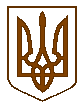 УКРАЇНАБілокриницька   сільська   радаРівненського   району    Рівненської    областіВ И К О Н А В Ч И Й       К О М І Т Е ТПРОЕКТ РІШЕННЯвід  02 березня  2018  року                                                                                Про виконання плану роботи за І квартал2018 року та затвердження плану роботивиконкому на ІІ квартал 2018  рокуЗаслухавши інформацію т.в.о. секретаря виконкому про хід виконання плану роботи виконавчого комітету за І квартал 2018 року та затвердження плану роботи виконкому на ІІ квартал 2018 року, враховуючи пропозиції членів виконкому та річний план роботи виконавчого комітету на 2018 рік затверджений рішенням виконкому № 221 від 14 грудня 2017 року, з метою активації роботи виконавчого комітету в межах визначених діючим законодавством повноважень, керуючись Законом України «Про місцеве самоврядування в Україні» та відповідно до ст. 34, 35 Тимчасового регламенту роботи виконкому, виконавчий комітетВИРІШИВ:Інформацію т.в.о. секретаря виконкому про виконання плану роботи виконкому сільської ради за І квартал 2018 року – взяти до відома.План роботи виконкому за І квартал 2018 року вважати виконаним.Затвердити план роботи виконкому на ІІ квартал 2018 року згідно з додатком 1.Членам виконавчого комітету сільської ради забезпечити виконання плану роботи виконкому на ІІ квартал 2018 року.Про хід виконання даного рішення доповісти на засіданні виконкому у червні 2018 року.Контроль за виконання даного рішення покласти на т.в.о. секретаря виконкому, О. Казмірчук.Сільський голова                                                                                   Т. ГончарукДодаток 1до рішення виконавчого комітету від «___» березня  2018 р.  № ___ПЛАН РОБОТИвиконавчого комітету Білокриницької сільської ради на ІІ квартал 2018 рокуІ. ПЕРЕЛІК ОСНОВНИХ ПИТАНЬ ДЛЯ РОЗГЛЯДУ НА ЗАСІДАННЯХ ВИКОНАВЧОГО КОМІТЕТУ:К В І Т Е Н Ь19.04.2018 р.Про виконання делегованих повноважень у сфері соціально-економічного і культурного розвитку, планування та обліку (ст. 27 Закону України «Про місцеве самоврядування в Україні»).Доповідає: інспектор паспортного контролю сільської ради  І. Даюк.Про виконання делегованих повноважень в галузі бюджету, фінансів і цін за І квартал 2018 року (ст. 28 Закону України «Про місцеве самоврядування в Україні»).     Доповідає: головний бухгалтер  М. Захожа.Звіт члена виконавчого комітету О. Нестерчук.Доповідає: член виконкому  О. Нестерчук.Про підготовку та відзначення 73-ї річниці Дня перемоги над нацизмом у Другій світовій війні, Дня пам’яті та примирення.      Доповідає: сільський голова  Т. Гончарук,  член виконкому, директор Білокриницького                          будинку культури О. Нестерчук.Т Р А В Е Н Ь17.05.2018 р.Про виконання делегованих повноважень у сфері соціального захисту населення (ст. 34 Закону України «Про місцеве самоврядування в Україні»).     Доповідає: спеціаліст сільської ради, член виконкому І. Остапчук.Про стан виконання делегованих повноважень в галузі оборонної роботи (ст. 36 Закону України «Про місцеве самоврядування в Україні»).      Доповідає:  інспектор військового обліку  С. Павлюк, член виконкому  В.Червяк.Звіт члена виконавчого комітету В. Червяка про виконання функціональних обов’язків.Доповідає: член виконкому  В. Червяка.Ч Е Р В Е Н Ь21.06.2018 р.Про виконання делегованих повноважень у сфері фізкультури та спорту (ст. 32 Закону України «Про місцеве самоврядування в Україні»).      Доповідає: голова ФСК «Білокриницький», депутат сільської ради Т. Клименко. Про стан виконавчої дисципліни щодо виконання документів органів влади вищого рівня.Доповідає: діловод сільської ради  О. Дорощук.Про виконання плану роботи за ІІ квартал 2018 року та затвердження плану роботи виконавчого комітету на ІІІ квартал 2018 року.      Доповідає: т.в.о. секретаря виконкому  О. Казмірчук.Про план заходів із відзначення 22-ї річниці Конституції України.      Доповідає: т.в.о. секретаря виконкому, О. Казмірчук, член виконкому, директор                          Білокриницького  будинку культури О. Нестерчук.ІІ.  КОНТРОЛЬ ЗА ВИКОНАННЯМ ДОКУМЕНТІВ ОРГАНІВВЛАДИ  ВИЩОГО РІВНЯК В І Т Е Н ЬРозпорядження голови РДА № 607 від 28.11.2013 року «Про районну програму «ВЕТЕРАН» на 2014-2018 роки».        Доповідає: спеціаліст сільської ради, член виконкому  І.ОстапчукРозпорядження голови РДА № 15 від 12.01.2015 року «Про забезпечення доступу до публічної інформації в райдержадміністрації».           Доповідає: т.в.о. секретаря виконкому  О. Казмірчук.Т Р А В Е Н ЬРозпорядження голови РДА № 190 від 12.05.2015 року «Про організацію роботи з надання населенню житловий субсидій за удосконаленим порядком».                 Доповідає: спеціаліст сільської ради, член виконкому  І.Остапчук Розпорядження голови РДА № 338 від 06.08.2015 року «Про районну цільову соціальну програму протидії ВІЛ-інфекції СНІДУ на 2015-2018 роки».      Доповідає: завідувач Былокриницької амбулаторії ЗПСМ, Я. Панчук.Ч Е Р В Е Н ЬРозпорядження голови РДА № 183 від 07.05.2015 року «Про районну програму соціального захисту учасників антитерористичної операції».      Доповідає: член виконкому,  спеціаліст сільської ради  І. Остапчук.Розпорядження голови РДА № 264 від 17.06.2016 року «Про районний план заходів з відзначення 100-річчя подій Української революції 1917-1921 років та вшанування пам’яті її учасників на період до 2021 року».      Доповідає: т.в.о. секретаря виконкому О. Казмірчук.  ІІІ.  НАРАДИщопонеділка нарада з працівниками сільської ради – проводить сільський  голова Т. Гончарук.Апаратна нарада з працівниками сільської ради з питань діяльності ради та надання адмінпослуг населенню.Відповідальний: сільський голова, Т. Гончарук – щопонеділка протягом 2018 року.Нарада з керівниками установ, підприємств, організацій з питань підготовки та проведення урочистостей присвячених Дню пам’яті та примирення, Дню перемоги над нацизмом у Другій світовій війні.Відповідальний: сільський голова, Т. Гончарук – квітень-травень 2018 року.ІV.  ПЕРЕВІРКИК В І Т Е Н ЬПеревірка стану благоустрою населених пунктів  сільської ради.         Відповідальний:сільський голова  Т. Гончарук, член виконавчого комітету В. Червяк,                                      голова постійної комісії з питань законності, правопорядку, охорони                                     навколишнього середовища, соціального захисту населення та                                      спортивного розвитку села А.Плетьонка.VІ. МАСОВІ  ЗАХОДИТ Р А В Е Н ЬУрочисті  заходи з нагоди Дня пам’яті та примирення, Дня перемоги над нацизмом у Другій світовій війні.        Відповідальний: директор   будинку   культури    О. Нестерчук,   член   виконавчого                                         комітету Н. Ковалевська.Ч Е Р В Е Н ЬРозважально-пізнавальне свято «Мирна країна – щаслива дитина» до Дня захисту дітей. Конкурс малюнку на асфальті «Діти малюють майбутнє»         Відповідальний: директор   будинку   культури    О. Нестерчук,   член   виконавчого                                         комітету В.Вельгун.Т.в.о. секретаря  виконкому                                                                 О. КазмірчукІнформаційна довідкапро виконання плану роботи виконавчого комітету за I квартал 2017 рокуГоловним завданням, над яким працював виконавчий комітет Білокриницької сільської ради протягом І кварталу 2017 року, - це реалізація інтересів територіальної громади, направлених на виконання делегованих виконавчою владою повноважень для підтримки на належному рівні життєдіяльності сіл сільської ради, створення сприятливого середовища для праці, бізнесу, відпочинку і покращення добробуту громадян, підвищення рівня довіри до органу виконавчої влади.Виконавчий комітет Білокриницької сільської ради протягом I кварталу 2017 року працював відповідно до рішення виконавчого комітету Білокриницької сільської ради від 15.12.2016 року № 213 «Про виконання плану роботи виконавчого комітету за 2016 рік та затвердження плану роботи виконкому на 2017 рік». Планування здійснювалося згідно з Тимчасовим регламентом роботи виконавчого комітету. У перспективному плані відображалися актуальні питання соціально-економічного розвитку сіл сільської ради, зазначалися основні організаційно-масові заходи.План роботи виконавчого комітету Білокриницької сільської ради за у І кварталі 2017 року включав у себе перелік основних питань для розгляду:Про виконання делегованих повноважень щодо вирішення питань адміністративно-територіального устрою (ст. 37 Закону України «Про місцеве самоврядування в Україні»). Про виконання делегованих повноважень органів виконавчої влади у сфері культури  (ст. 32 Закону України «Про місцеве самоврядування в Україні»).             Про стан виконання делегованих повноважень в галузі житлово-комунального господарства, побутового, торговельного обслуговування, громадського харчування, транспорту і зв'язку (ст. 30 Закону України «Про місцеве самоврядування в Україні»).      Про виконання делегованих повноважень органів виконавчої влади в галузі будівництва (ст. 31 Закону України «Про місцеве самоврядування в Україні»).Про виконання делегованих повноважень у сфері соціального захисту населення (ст. 34 Закону України «Про місцеве самоврядування в Україні»).Рішень виконавчого комітету та розпоряджень сільського голови, які знаходяться на контролі.Терміни відзначення державних, професійних свят та урочистостей.Розгляд заяв громадян.При плануванні роботи враховувались пропозиції депутатів сільської ради, членів виконачого комітету, керівників установ, організацій, які функціонують на території ради, доручення голови РДА, поточні проблемні питання, що виникають в процесі діяльності сільської ради і потребують більш детального вивчення.Відповідно до плану роботи за звітній період проведено 3 засідання виконавчого комітету, на яких прийнято ____ рішення з питань: економіки і соціального розвитку сіл сільської ради, газифікація домоволодінь, присвоєння поштової адреси на житлові будинки та земельні ділянки, переведення садових будинків у житлові, заходів з нагоди відзначення пам’ятних дат.Перелік рішень виконавчого комітету оприлюднювалися на інформаційному стенді Білокриницької сільської ради. Скарг, зауважень, пропозицій від громадян до оприлюдненого переліку рішень виконкому не надходило. При оприлюдненні рішень виконкому забезпечується захист персональних даних громадян.Т.в.о. секретаря  виконкому                                                                 О. Казмірчук